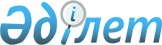 О внесении изменений и дополнений в приказ Министерства здравоохранения Республики Казахстан от 20.02.02 г. N 185
					
			Утративший силу
			
			
		
					Приказ Министра здравоохранения Республики Казахстан от 19 апреля 2002 года N 394. Зарегистрирован в Министерстве юстиции Республики Казахстан 20 мая 2002 года N 1854. Утратил силу приказом Министра здравоохранения Республики Казахстан от 29 апреля 2010 года № 311.      Сноска. Утратил силу приказом Министра здравоохранения РК от 29.04.2010 № 311.      В связи с отзывом Министерством труда и социальной защиты населения Республики Казахстан согласования приказа Министерства здравоохранения Республики Казахстан от 20.02.02 года N 185, прошедшего государственную регистрацию в Министерстве юстиции Республики Казахстан 21.02.02 года N 1758, приказываю: 

      1. Внести в приказ Министерства здравоохранения Республики Казахстан от 20.02.02 года N 185 V021758_ "Некоторые вопросы по системе оплаты труда работников здравоохранения, не являющихся государственными служащими" следующие изменения: 

      в Правилах исчисления стажа работы по специальности работников организаций здравоохранения, не являющихся государственными служащими, утвержденных указанным приказом: 

      пункт 1 дополнить абзацем следующего содержания: 

      "В стаж работы по специальности засчитывается время работы по той же специальности в государственных организациях здравоохранения и других организациях независимо от организационно-правовой формы."; 

      подпункт 1) пункта 2 после слова "аспирантуре" дополнить словами ", связанной с клинической практикой,"; 

      в пункте 4 слова "учеба в аспирантуре," исключить; 

      подпункт 8) пункта 10 изложить в следующей редакции: 

      "8) время осуществления полномочий депутатов всех уровней;"; 

      в Правилах организации и оплаты дежурств медицинских работников организаций здравоохранения, утвержденных указанным приказом: 

      в подпункте 1) пункта 1: 

      в абзаце втором слова "и не является сверхурочной, в случаях, когда такая работа (дежурство) не предусмотрена графиком, в том числе неявки невозможностью заменить другим работником" исключить; 

      в абзаце третьем слова "за пределами их основного рабочего времени" исключить;     в абзаце четвертом слова "в одинарном размере" исключить.     2. Финансовому департаменту Министерства здравоохранения Республики Казахстан (Литвиненко Т.В.) обеспечить государственную регистрацию настоящего приказа в Министерстве юстиции Республики Казахстан.     3. Настоящий приказ вводится в действие с момента государственной регистрации и распространяется на отношения, возникшие с 1 января 2002 года.     4. Контроль за исполнением настоящего приказа возложить на вице-Министра Айдарханова А.Т.     Министр                                         Согласовано                                                  Вице-Министр труда и                                               социальной защиты населения                                                  Республики Казахстан     ________________________________________________________________     (Специалисты: Пучкова О.Я.,                   Мартина Н.А.)
					© 2012. РГП на ПХВ «Институт законодательства и правовой информации Республики Казахстан» Министерства юстиции Республики Казахстан
				